П О С Т А Н О В Л Е Н И Еот 29.03.2019   № 413г. МайкопО внесении изменения в План мероприятий по организации ярмарок на территории муниципального образования «Город Майкоп» на 2019 годВ соответствии с Федеральным законом от 28 декабря 2009 г.                               № 381-ФЗ «Об основах государственного регулирования торговой деятельности в Российской Федерации», постановлением Кабинета Министров Республики Адыгея от 22 декабря 2010 г. № 256 «О порядке организации ярмарок на территории Республики Адыгея и требованиях к организации продажи товаров на ярмарках» и постановлением Администрации муниципального образования «Город Майкоп» от 14 июня 2011 г. № 360 «Об организации ярмарок на территории муниципального образования «Город Майкоп», п о с т а н о в л я ю:1. Внести изменение в План мероприятий по организации ярмарок на территории муниципального образования «Город Майкоп» на 2019 год, утвержденный постановлением Администрации муниципального образования «Город Майкоп» от 04.12.2018 № 1521 «Об утверждении Плана мероприятий по организации ярмарок на территории муниципального образования «Город Майкоп» на 2019 год», изложив пункт 1 в следующей редакции:«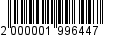 ».2. Опубликовать настоящее постановление в газете «Майкопские новости» и разместить на официальном сайте Администрации муниципального образования «Город Майкоп».3. Постановление «О внесении изменения в План мероприятий по организации ярмарок на территории муниципального образования «Город Майкоп» на 2019 год» вступает в силу со дня его официального опубликования.Глава муниципального образования«Город Майкоп»                                                                           А.Л. ГетмановАдминистрация муниципальногообразования «Город Майкоп»Республики Адыгея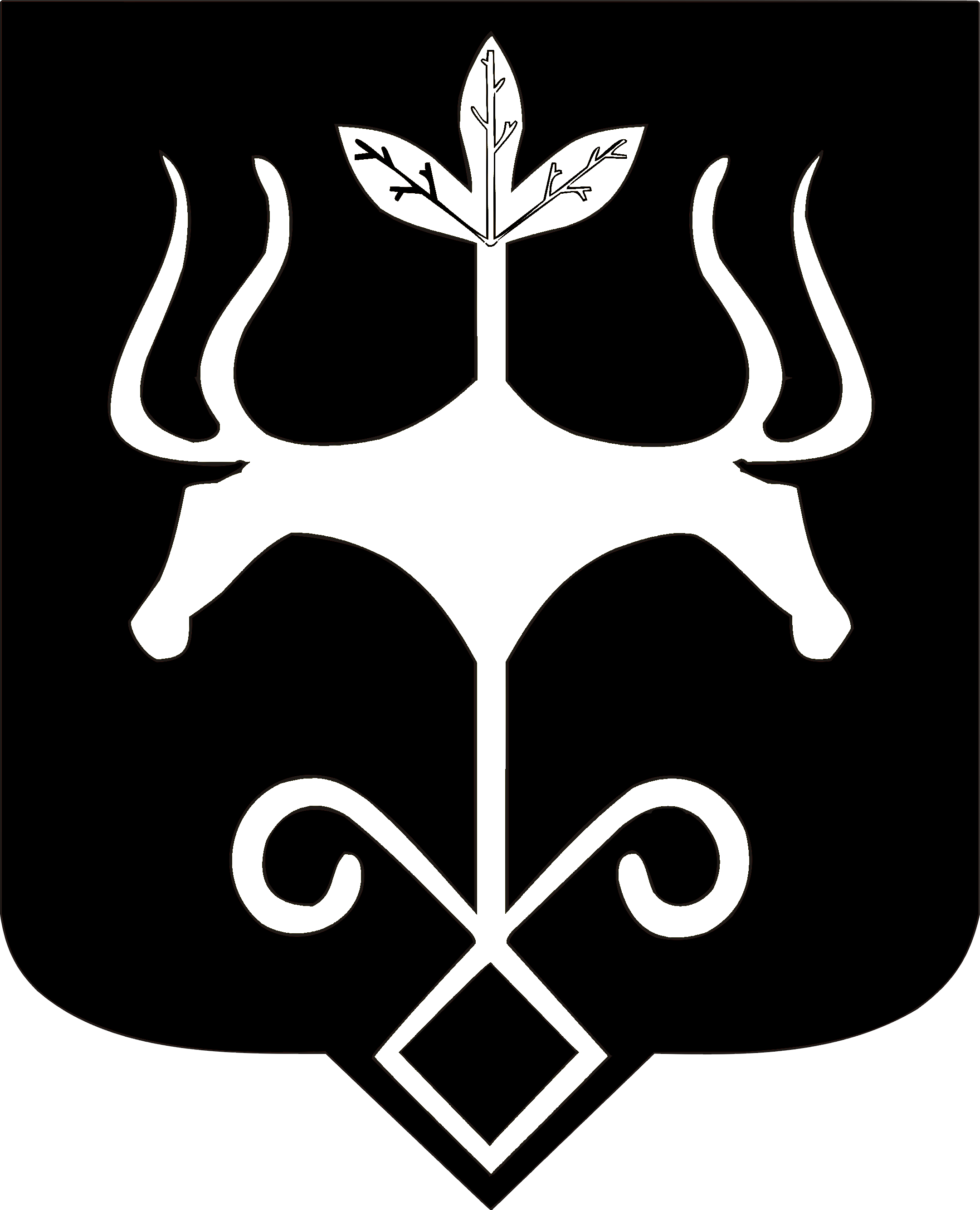 Адыгэ Республикэммуниципальнэ образованиеу «Къалэу Мыекъуапэ»  и Администрацие1.Ярмарка выходного дняул. Советская (между ул. Победы и пер. Красноармейским); ул. Димитрова (между ул. Чкалова и ул. Юннатов, со стороны МКР№ 1, нечетная сторона). Плодоовощная продукция, бахчевые, продовольственные и сопутствующие непродовольственные товарыАдминистрация муниципального образования «Город Майкоп»ежемесячно в соответствии с графиком проведения ярмарок выходного дня